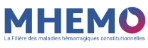 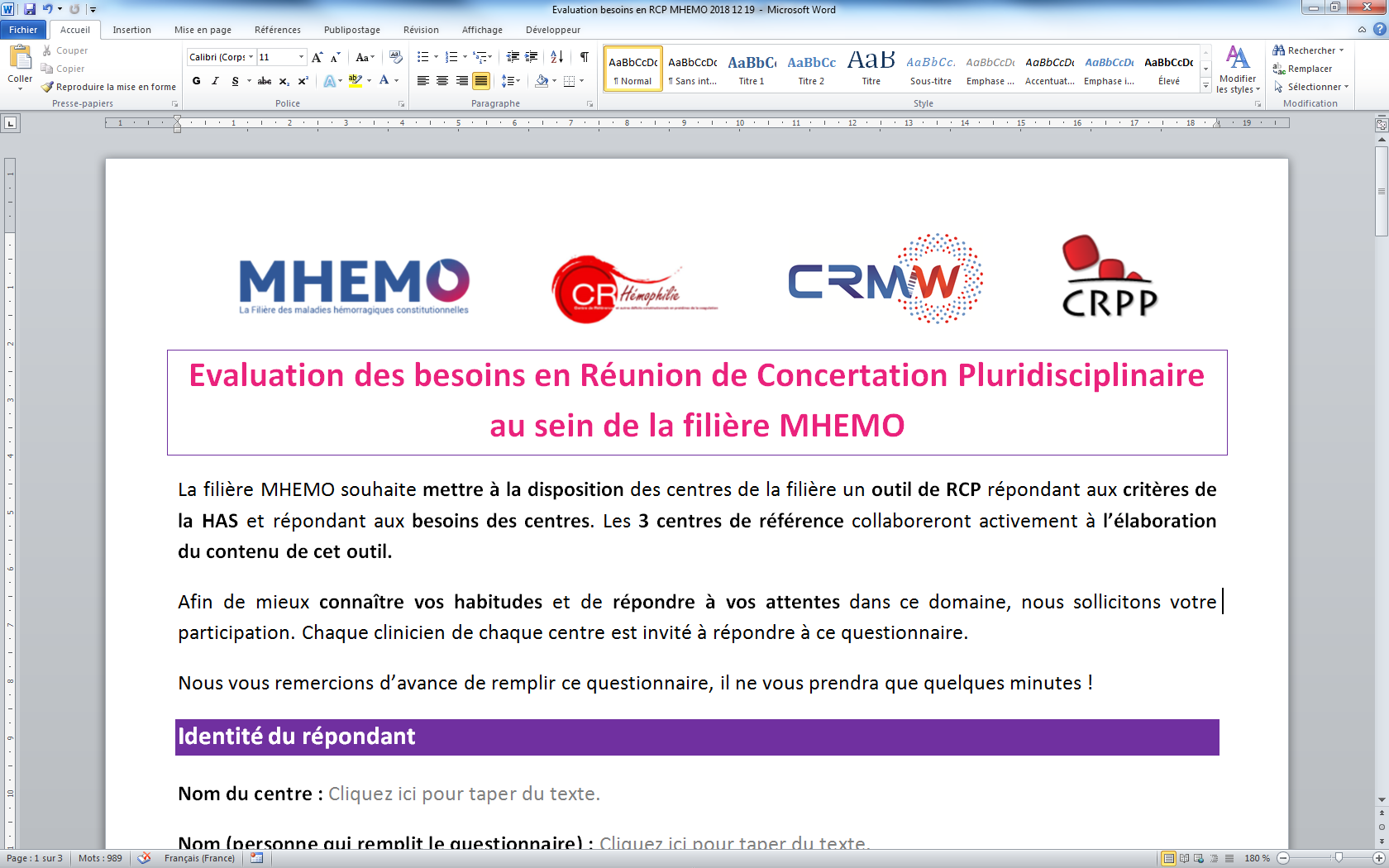 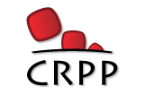 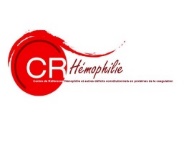 « Je déclare avoir recueilli le consentement de mon patient pour le passage de son dossier en Réunion de Concertation Pluridisciplinaire et l’avoir informé que ses données de santé sont gérées via un site sécurisé et sont partagées avec d’autres professionnels de santé à des fins de prise en charge diagnostique et thérapeutique »*tous les champs marqués par * sont obligatoires. Si l’une de ces informations est manquante, le patient ne pourra être inscrit.Médecin prescripteur                                        Médecin prescripteur                                        Médecin prescripteur de la RCP (Nom, prénom)Médecin responsable du suivi du patient (Nom, prénom)Adresse postale ou messagerie sécurisée de santé pour envoi du Compte-rendu de RCP *Téléphone portable du médecin qui présentera le dossier *Date de la demandePatient                                                          Patient                                                          Patient                                                          Patient                                                          Patient                                                          Patient                                                          Nom de naissance*Date de naissance*Nom d’usageLieu de Naissance*(indiquez la « Ville » si naissance en France, le « Pays » si naissance à l’étranger)Prénom*Sexe*PoidskgkgkgGroupe SanguinA  B  AB  OTaille cm cm cmPAC en coursdate d’implantation : Antécédents familiauxAntécédents familiauxAntécédents familiauxAntécédents personnelsAntécédents personnelsAntécédents personnelsTraitements actuels (dont Agent Anti Plaquettaire, AINS, Anticoagulant)Traitements actuels (dont Agent Anti Plaquettaire, AINS, Anticoagulant)Traitements actuels (dont Agent Anti Plaquettaire, AINS, Anticoagulant)Maladie de WillebrandMaladie de WillebrandMaladie de WillebrandMaladie de WillebrandMaladie de WillebrandMaladie de WillebrandMaladie de WillebrandTypeType MW constitutionnelle : Type 1  Type 2A  Type 2B  Type 2M  Type 2N  Type 3  NC  MW acquiseDysglobulinémie monoclonale  Valvulopathie cardiaque  SMP  autre   MW constitutionnelle : Type 1  Type 2A  Type 2B  Type 2M  Type 2N  Type 3  NC  MW acquiseDysglobulinémie monoclonale  Valvulopathie cardiaque  SMP  autre   MW constitutionnelle : Type 1  Type 2A  Type 2B  Type 2M  Type 2N  Type 3  NC  MW acquiseDysglobulinémie monoclonale  Valvulopathie cardiaque  SMP  autre   MW constitutionnelle : Type 1  Type 2A  Type 2B  Type 2M  Type 2N  Type 3  NC  MW acquiseDysglobulinémie monoclonale  Valvulopathie cardiaque  SMP  autre   MW constitutionnelle : Type 1  Type 2A  Type 2B  Type 2M  Type 2N  Type 3  NC  MW acquiseDysglobulinémie monoclonale  Valvulopathie cardiaque  SMP  autre  Année de diagnostic Année de diagnostic Score ISTH BATScore ISTH BATBilan biologique hors prophylaxieBilan biologique hors prophylaxieFVIII:C  %       VWF :Ag  %       VWF :Act  %       VWF :CB  % RIPA 0.2-0.7 mg/ml Positive Négative Multimères VWF : Biologie Moléculaire : Autre : FVIII:C  %       VWF :Ag  %       VWF :Act  %       VWF :CB  % RIPA 0.2-0.7 mg/ml Positive Négative Multimères VWF : Biologie Moléculaire : Autre : FVIII:C  %       VWF :Ag  %       VWF :Act  %       VWF :CB  % RIPA 0.2-0.7 mg/ml Positive Négative Multimères VWF : Biologie Moléculaire : Autre : FVIII:C  %       VWF :Ag  %       VWF :Act  %       VWF :CB  % RIPA 0.2-0.7 mg/ml Positive Négative Multimères VWF : Biologie Moléculaire : Autre : FVIII:C  %       VWF :Ag  %       VWF :Act  %       VWF :CB  % RIPA 0.2-0.7 mg/ml Positive Négative Multimères VWF : Biologie Moléculaire : Autre : Thrombasthénie de GlanzmannThrombasthénie de GlanzmannTypeType I  Type II  Variant  Symptomatologie hémorragique majeure présentée Anticorps anti PlaquettaireDate de la dernière transfusion plaquettaire :   ☐ ND ☐ Jamais transfuséAntécédents d’anticorps anti plaquettaire :  Oui  Non Type :  Anti HLA    Anti GPIIb/IIIa Date de mise en évidence : Efficacité transfusionnelle :  Oui  NonBilan biologique Biologie Moléculaire : Anticorps anti-HLA : Positif    Négatif     Date : Anticorps anti-GP IIb/IIIa : Positif    Négatif     Date : Autre : HemophilieHemophilieTypeHémophilie A :  Sévère (<1%)  Modérée (1-5%)  Mineure (>5-40%) Hémophilie B :  Sévère (<1%)  Modérée (1-<5%)  Mineure (>5-40%)Année de diagnostic Bilan biologique hors traitement substitutifFacteur de coagulation : 	 FVIII:C Chrono  %	 FVIII:C Chromo  %		 FIX:C   % Dosage Willebrand :	 VWF:RCo  %   	 VWF: Ag   %  Présence d’un anticorps*Antécédent d’un inhibiteur ?      ☐ Oui   ☐ Non   Si inhibiteur positif ou antécédent : Statut actuel de l’inhibiteur : ☐ Disparu  ☐ Présent  ☐ NDTitre actuel de l’inhibiteur :  UB/mL	         Date du titre actuel inhibiteur : Titre maximum de l’inhibiteur :  UB/mL     Date du titre maximum inhibiteur : Hémorragies digestives récurrentesHémorragies digestives récurrentesHémorragies digestives récurrentesEpisode 1Date de début/de finDébut :          Fin : Episode 1Nature de l’épisodeDéglobulisation  Hématémèse  Méléna  Rectorragie Episode 1Thérapeutique à visée hémostatique (produit, durée en jours, nombre d’injections, quantité totale perfusée par épisode)Episode 1Explorations (Fibroscopie, coloscopie, vidéocapsule) et traitements locauxEpisode 1Nombre de CGR transfusésEpisode 1Nombre de CPA/MCP transfusésEpisode 2Date de début/de finDébut :          Fin : Episode 2Nature de l’épisodeDéglobulisation  Hématémèse  Méléna  Rectorragie Episode 2Thérapeutique à visée hémostatique (produit, durée en jours, nombre d’injections, quantité totale perfusée par épisode)Episode 2Explorations (Fibroscopie, coloscopie, vidéocapsule) et traitements locauxEpisode 2Nombre de CGR transfusésEpisode 2Nombre de CPA/MCP transfusésEpisode 3Date de début/de finDébut :          Fin : Episode 3Nature de l’épisodeDéglobulisation  Hématémèse  Méléna  Rectorragie Episode 3Thérapeutique à visée hémostatique (produit, durée en jours, nombre d’injections, quantité totale perfusée par épisode)Episode 3Explorations (Fibroscopie, coloscopie, vidéocapsule) et traitements locauxEpisode 3Nombre de CGR transfusésEpisode 3Nombre de CPA/MCP transfusésEpisode 4Date de début/de finDébut :          Fin : Episode 4Nature de l’épisodeDéglobulisation  Hématémèse  Méléna  Rectorragie Episode 4Thérapeutique à visée hémostatique (produit, durée en jours, nombre d’injections, quantité totale perfusée par épisode)Episode 4Explorations (Fibroscopie, coloscopie, vidéocapsule) et traitements locauxEpisode 4Nombre de CGR transfusésEpisode 4Nombre de CPA/MCP transfusésEpisode 5Date de début/de finDébut :          Fin : Episode 5Nature de l’épisodeDéglobulisation  Hématémèse  Méléna  Rectorragie Episode 5Thérapeutique à visée hémostatique (produit, durée en jours, nombre d’injections, quantité totale perfusée par épisode)Episode 5Explorations (Fibroscopie, coloscopie, vidéocapsule) et traitements locauxEpisode 5Nombre de CGR transfusésEpisode 5Nombre de CPA/MCP transfusésSi épisodes supplémentaires, décrire chaque épisode en précisant : Date début et fin, nature, thérapeutique à visée hémostatique, exploration, nombre de CGR/CPA/MCP transfusés,Explorations digestives hors épisodes hémorragiquesExplorations digestives hors épisodes hémorragiquesExplorations digestives hors épisodes hémorragiquesExploration 1DateExploration 1TypeFibroscopie  coloscopie  vidéocapsule  entéroscanner Recherche H. pylori : oui  non     type : Qualité de la préparation : Caractère complet de l’examen : Exploration 1Résultat Exploration 1Traitement localExploration 2DateExploration 2TypeFibroscopie  coloscopie  vidéocapsule  entéroscanner Recherche H. pylori : oui  non     type : Qualité de la préparation : Caractère complet de l’examen : Exploration 2Résultat Exploration 2Traitement localExploration 3DateExploration 3TypeFibroscopie  coloscopie  vidéocapsule  entéroscanner Recherche H. pylori : oui  non     type : Qualité de la préparation : Caractère complet de l’examen : Exploration 3Résultat Exploration 3Traitement localExploration 4DateExploration 4TypeFibroscopie  coloscopie  vidéocapsule  entéroscanner Recherche H. pylori : oui  non     type : Qualité de la préparation : Caractère complet de l’examen : Exploration 4Résultat Exploration 4Traitement localExploration 5DateExploration 5TypeFibroscopie  coloscopie  vidéocapsule  entéroscanner Recherche H. pylori : oui  non     type : Qualité de la préparation : Caractère complet de l’examen : Exploration 5Résultat Exploration 5Traitement localSi explorations supplémentaires, décrire chaque exploration en précisant : Date, type, résultat, traitement localSi explorations supplémentaires, décrire chaque exploration en précisant : Date, type, résultat, traitement localProphylaxie et traitements complémentairesProphylaxie et traitements complémentairesProphylaxieProphylaxieRégime thérapeutique n°1Produit : Date de début :  			Fin : Dose administrée (UI/kg/sem) :  UI/kg/sem		Rythme : Indication :  Cause du changement si évolution du schéma thérapeutique : Absence de récidive  Persistance HD  persistance besoins transfusionnels  manque d’observance Régime thérapeutique n°2Produit : Date de début :  			Fin : Dose administrée (UI/kg/sem) :  UI/kg/sem		Rythme : Indication :  Cause du changement si évolution du schéma thérapeutique : Absence de récidive  Persistance HD  persistance besoins transfusionnels  manque d’observance Régime thérapeutique n°3Produit : Date de début :  			Fin : Dose administrée (UI/kg/sem) :  UI/kg/sem		Rythme : Indication :  Cause du changement si évolution du schéma thérapeutique : Absence de récidive  Persistance HD  persistance besoins transfusionnels  manque d’observance Régime thérapeutique n°4Produit : Date de début :  			Fin : Dose administrée (UI/kg/sem) :  UI/kg/sem		Rythme : Indication :  Cause du changement si évolution du schéma thérapeutique : Absence de récidive  Persistance HD  persistance besoins transfusionnels  manque d’observance Régime thérapeutique supplémentaires Traitement complémentaireTraitement complémentaire1ère ligne Octréotide	 Thalidomide	 Lénalidomide	 Simvastatine	  Bevacizumab	  Danazol   Oestroprogestatif Autre Date de début :  		Fin : Dose : 		Unité : Motif d’interruption : 2ème ligne Octréotide	 Thalidomide	 Lénalidomide	 Simvatatine	  Bevacizumab	  Danazol   Oestroprogestatif Autre Date de début :  			Fin : Dose : 		Unité : Motif d’interruption : 3ème ligne Octréotide	 Thalidomide	 Lénalidomide	 Simvatatine	  Bevacizumab	  Danazol   Oestroprogestatif Autre Date de début :  			Fin : Dose : 		Unité : Motif d’interruption : 4ème ligne Octréotide	 Thalidomide	 Lénalidomide	 Simvatatine	  Bevacizumab	  Danazol   Oestroprogestatif Autre Date de début :  			Fin : Dose : 		Unité : Motif d’interruption : Ligne supplémentaire (précisez : traitement, posologie, date de début et de fin et motif d’interruption)Support transfusionnel et supplémentation martialeSupport transfusionnel et supplémentation martialeSupport transfusionnel (précisez nombre de cures et nombre de produits par cure)Supplémentation martiale(précisez nombre de cures PO et IV, produit, posologie)Demande à la RCPDemande à la RCPAvis demandé*Diagnostique Thérapeutique AutreNiveau d’urgence*Question à poser*Eléments pertinents du contexte (avis du patient, ressources locales…)Avis de la RCPAvis de la RCPMédecins experts présents (Nom Prénom Spécialité)Réponse